Информационное сообщение о проведении аукционаИсполнительный комитет Зеленодольского муниципального района Республики Татарстан во исполнение постановления от 02.12.2016 № 3444 сообщает о проведении открытого (по составу участников и по форме подачи предложений о цене) аукциона на право заключения договора аренды муниципального имущества, находящегося в собственности Муниципального образования «Город Зеленодольск» Зеленодольского муниципального района Республики Татарстан.Лот №1: Помещение с кадастровым номером 16:49:010201:653, назначение: нежилое помещение, площадь 7,6 кв.м., расположенное на 1 этаже по адресу: Российская Федерация, Республика Татарстан, Зеленодольский муниципальный район, г Зеленодольск, ул Ленина, д1а, пом 1010. Целевое назначение сдаваемого в аренду имущества – склад. Вид права – аренда на 5 лет. Начальная цена – размер ежемесячной арендной платы – 1700 руб. (без НДС). Лот №2: Помещение с кадастровым номером 16:49:010201:652, назначение: нежилое помещение, площадь 6,1 кв.м., расположенное на 1 этаже по адресу: Российская Федерация, Республика Татарстан, Зеленодольский муниципальный район, г Зеленодольск, ул Ленина, д1а, пом 1011. Целевое назначение сдаваемого в аренду имущества – офис, склад. Вид права – аренда на 5 лет. Начальная цена – размер ежемесячной арендной платы – 1300 руб. (без НДС). Лот №3: Помещение с кадастровым номером 16:49:010201:650, назначение: нежилое помещение, площадь 32,9 кв.м., расположенное на 1 этаже по адресу: Российская Федерация, Республика Татарстан, Зеленодольский муниципальный район, г Зеленодольск, ул Ленина, д1а, пом 1013. Целевое назначение сдаваемого в аренду имущества – офис, склад. Вид права – аренда на 5 лет. Начальная цена – размер ежемесячной арендной платы – 6300 руб. (без НДС). Лот №4: Помещение с кадастровым номером 16:49:010201:651, назначение: нежилое помещение, площадь 176,3 кв.м., расположенное на цокольном этаже №1 по адресу: Российская Федерация, Республика Татарстан, Зеленодольский муниципальный район, г Зеленодольск, ул Ленина, д1а, пом 1009. Целевое назначение сдаваемого в аренду имущества – офис, склад. Вид права – аренда на 5 лет. Начальная цена – размер ежемесячной арендной платы – 20285 руб. (без НДС). Начальная стоимость Лотов определена на основании отчета оценщика в соответствии с действующим законодательством. Специализированная организация по проведению аукциона – ОАО «Центр развития земельных отношений Республики Татарстан». Аукцион проводится по правилам и в соответствии с Гражданским кодексом РФ, Приказом ФАС № 67 от 10.02.2010г. Шаг аукциона - 5% от начальной цены лота. Дата и время проведения торгов: в 14:00 час. 11.01.2017 г. по адресу: Республика Татарстан, г. Зеленодольск, ул. Ленина, д. 38, каб. 42. Срок принятия решения об отказе в проведении торгов – не позднее чем за 5 дней до даты окончания срока подачи заявок. Задаток перечисляется на расчетный счет 40702810100020002927 в «АК БАРС» Банке, к/с 30101810000000000805, БИК 049205805, ИНН 1655109106, КПП 165501001, получатель – ОАО «Центр развития земельных отношений Республики Татарстан». Назначение платежа: «Задаток для участия 11.01.2017 г. в аукционе по Лоту №__». Размер задатка для участия в аукционе - 20% от начальной цены лота. Срок поступления задатка до 12:00 час. 28.12.2016 г. Данное сообщение о проведении аукциона, порядок и условия заключения договора с участником аукциона являются условиями публичной оферты, в том числе для заключения договора о задатке, а подача заявки на участие в аукционе является акцептом такой оферты в соответствии со статьей 437 ГК РФ. Участник аукциона несет все расходы, связанные с подготовкой заявки и участием в аукционе. К участию в торгах допускаются лица, своевременно подавшие заявки на участие в торгах (в случае направления заявки на участие в торгах посредством почтовой связи, такая заявка с необходимыми приложениями должна поступить в специализированную организацию не позднее срока окончания приема заявок на участие в торгах), а также представившие необходимые документы и обеспечившие поступление в срок на счет специализированной организации установленной суммы задатка. По окончании аукциона победителем подписывается протокол о результатах торгов. Победителем аукциона признается участник, предложивший наибольшую цену. Срок определения победителей торгов в день и по месту его проведения. Цена договора (размер ежемесячной арендной платы за пользование Объектом) определяется по результатам аукциона и устанавливается в договоре аренды муниципального имущества. Договор аренды муниципального имущества заключается с победителем аукциона не ранее 10 (десяти) и не позднее 15(пятнадцати) дней со дня размещения протокола на сайте. Время приема заявок с 13.00 до 16.00 час. с 08.12.2016 по 28.12.2016 по адресу: г. Казань, ул. Вишневского, 26, 4 этаж (вход со стороны Центрального Депозитария РТ). Справки по тел. (843) 238-87-70. Ознакомление с объектом торгов состоится 13.12.2016г., 19.12.2016, 23.12.2016 в 10.00 час. (по заявлениям претендентов). Срок определения участников торгов – в 13.00 час. 29.12.2016. Претенденты могут ознакомиться с условиями договора аренды имущества, сведениями о форме заявки, фото помещения и иной информацией на официальном сайте Российской Федерации для размещения информации о проведении торгов www.torgi.gov.ru, на официальном сайте Зеленодольского муниципального района www.zelenodolsk.tatarstan.ru  и на сайте www.zemlya.tatarstan.ru. Для участия в аукционе претендентам необходимо предоставить в Специализированную организацию следующие документы: заявку с реквизитами счета для возврата задатка на участие в аукционе по установленной форме-3 экз., копию платежного документа, подтверждающего внесение задатка–2 экз.; физические лица предоставляют копию паспорта – 2 экз., согласие на обработку персональных данных–2 экз.; юридические лица: нотариально заверенные копии в 2-х экз.: выписки из ЕГРЮЛ (или оригинал), полученной не ранее чем за 6 месяцев до даты проведения аукциона), учредительных документов, свидетельства о постановке на учет в налоговом органе, свидетельства ОГРН; копии решений, заверенные юр. лицом в 2-х экз.: о назначении руководителя, об одобрении или о совершении крупной сделки (если это необходимо в соответствии с учредительными документами претендента); заявление об отсутствии решения о ликвидации - 2 экз. индивидуальные предприниматели: нотариально заверенные копии в 2-х экз.: выписки из ЕГРИП (или оригинал), полученной не ранее чем за 6 месяцев до даты проведения аукциона), свидетельства о постановке на учет в налоговом органе, свидетельства ОГРН, копию паспорта. В случае подачи заявки представителем претендента предъявляется надлежащим образом оформленная доверенность и прикладывается ее заверенная копия в 2-х экз. ЗАЯВКА №_____На участие в аукционе «___»  __________ 201_ г.Претендент физическое лицоМесто жительства/нахождения претендентаБанковские реквизиты претендента1. Изучив сведения о, предлагаемом в аренду, муниципальном имуществе и ознакомившись с ним, я, Претендент, заявляю, что согласен участвовать в открытом аукционе на право заключения договора аренды муниципального имущества Лот № ___, который состоится «___» __________ 201_ г.Основные характеристики объекта недвижимости 2. В случае выигрыша на торгах, я, Претендент принимаю на себя обязательства не ранее 10 (десяти) дней и не позднее 15(пятнадцати) дней со дня размещения протокола на сайте заключить договора аренды муниципального имущества и произвести оплату за него согласно условиям договора аренды. Я, Претендент, подтверждаю свою информированность о том, что в случае признания меня победителем аукциона и в случае уклонения, или отказе от заключения в установленный срок договора аренды я утрачиваю свое право на заключение указанного договора, при этом задаток мне не возвращается.3. Я, Претендент, согласен с внесением задатка в размере: _________________руб ____коп(_____________________________________________________________________руб ____коп);4. Я, Претендент, был ознакомлен со всей документацией предлагаемого муниципального имущества, с условиями договора аренды муниципального имущества, выставляемого на торги.5. Мной, Претендентом, был проведен личный осмотр муниципального имущества.6. Разъяснения по процедуре торгов, оформлению и подаче документов мной, Претендентом, получены.К Заявке прилагаются документы согласно описи.Я, претендент, подтверждаю своё согласие на обработку в соответствии с ФЗ №152 «О персональных данных» ОАО «ЦРЗО РТ» и предоставления в муниципальный район Республики Татарстан моих персональных данных, для осуществления ОАО «ЦРЗО РТ» следующих действий: формирования пакета документов и предоставление заказчику аукциона  муниципальному району Республики Татарстан, заявки на участие в аукционе, сведений о внесенных задатках, предоставленных персональных данных, протокола рассмотрения заявок, протокола аукциона и иных документов, связанных с участием в аукционе.Подпись и ФИО претендента (представителя) _______________________________________							Дата «_____» _______________ 201_ г.Заявка принята продавцом (его полномочным представителем)«____» ____________201_ г. в _____час. _____мин.Подпись уполномоченного лица, принявшего заявку ______________ / ____________________ЗАЯВКА №_____На участие в аукционе «___» _________ 201_ г.Претендент юридическое лицоПредставитель претендентаМесто жительства/нахождения претендента1. Изучив сведения о, предлагаемом в аренду муниципальном имуществе и ознакомившись с ним, я, Претендент, заявляю, что согласен участвовать в открытом аукционе на повышение цены на право заключения договора аренды муниципального имущества Лот № ___, который состоится «____» _________ 201_ г.Основные характеристики объекта недвижимости 2. В случае выигрыша на торгах, я, Претендент принимаю на себя обязательства не ранее 10 (десяти) дней и не позднее 15(пятнадцати) дней со дня размещения протокола на сайте заключить договора аренды муниципального имущества и произвести оплату за него согласно условиям договора аренды. Я, Претендент, подтверждаю свою информированность о том, что в случае признания меня победителем аукциона и в случае уклонения, или отказе от заключения в установленный срок договора аренды я утрачиваю свое право на заключение указанного договора, при этом задаток мне не возвращается.3. Я, Претендент, согласен с внесением задатка в размере: _________________руб ____коп(_____________________________________________________________________руб ____коп);4. Я, Претендент, был ознакомлен со всей документацией предлагаемого муниципального имущества, с условиями договора аренда муниципального имущества, выставляемого на торги.5. Мной, Претендентом, был проведен личный осмотр муниципального имущества.6. Разъяснения по процедуре торгов, оформлению и подаче документов мной, Претендентом получены.К Заявке прилагаются документы согласно описи.Я, претендент, подтверждаю своё согласие на обработку в соответствии с ФЗ №152 «О персональных данных» ОАО «ЦРЗО РТ» и предоставления в муниципальный район Республики Татарстан моих персональных данных, для осуществления ОАО «ЦРЗО РТ» следующих действий: формирования пакета документов и предоставление заказчику аукциона  муниципальному району Республики Татарстан, заявки на участие в аукционе, сведений о внесенных задатках, предоставленных персональных данных, протокола рассмотрения заявок, протокола аукциона и иных документов, связанных с участием в аукционе.Подпись и ФИО претендента (представителя) ________________________________________							Дата «_____» _______________ 201_ г.Заявка принята продавцом (его полномочным представителем)«____» ____________201_ г. в _____час. _____мин.Подпись уполномоченного лица, принявшего заявку ___________________ / _______________(Проект)Договор аренды муниципального имущества казны  (по результатам проведения торгов) г. Зеленодольск                            № 08-014-0______                         от  «____»____20_____г.Исполнительный комитет Зеленодольского муниципального района» (далее – Исполком ЗМР), в лице руководителя Сахибуллина Айрата Хадисовича, действующего на основании Устава, именуемое в дальнейшем «Арендодатель», с одной стороны и ________________________ в лице_______________________________________________(должность, Ф.И.О., если физическое лицо – паспортные данные)действующего на основании _________________________________________, именуемый далее «Арендатор», с другой стороны в соответствии с протоколом аукционных торгов по лоту № ____________, проведенных __________________________, заключили настоящий(дата) договор  (далее – Договор) о нижеследующем.I. Предмет ДоговораАрендодатель сдает, а Арендатор принимает в аренду муниципальное имущество нежилое помещение, _________________________________________________________,(наименование имущества, кадастровый номер строения)находящееся в казне муниципального образования «город Зеленодольск» Зеленодольского муниципального района, расположенное по адресу: Республика Татарстан, Зеленодольский муниципальный район, г.Зеленодольск, ул.Ленина, 1а, для__________________________________________________________________________.(целевое использование имущества)Целевое использование имущества является окончательным и не подлежит самовольному изменению Арендатором. Оно может быть изменено лишь в порядке, установленном действующим законодательством. 1.2. Общая площадь сдаваемых в аренду помещений – _____ кв.м.II. Срок действия Договора2.1. Договор заключен сроком с «____»_________________20______                                                                 по «____» ________________20____.2.2. Дата возврата имущества -«____» _________________20_____.2.3. В случае заключения Договора со сроком действия один год и более одного года он считается заключенным на условиях, предусмотренных пунктами 2.1, 2.2 Договора, с момента его государственной регистрации в установленном порядке в случае, если иное не установлено законом. 2.4. В случае заключения  Договора сроком до одного года Договор считается заключенным с момента его подписания.2.5. Действие Договора прекращается со дня, следующего после даты, указанной в пункте 2.2 Договора. Однако, истечение срока действия Договора не освобождает стороны от полного исполнения всех обязательств по Договору, не выполненных на момент прекращения его действия.Каждая из сторон вправе в любое время отказаться от договорных отношений, предупредив об этом другую сторону за месяц путем направления письменного уведомления заказным письмом. Уведомление об отказе от продления Договора не освобождает стороны от выполнения обязательств и устранения нарушений по Договору.III. Платежи и расчеты по Договору3.1. Арендатор ежемесячно вносит на счет Арендодателя арендную плату в сумме ________ руб. __ коп (_______________________________________________) руб. __ коп.,                                         (сумма прописью)без учета налога на добавленную стоимость (далее – НДС), не позднее 10-го числа текущего месяца.НДС вносится Арендатором в соответствии с Налоговым кодексом Российской Федерации.Первый платеж (предоплата) в размере месячной ставки должен быть внесен арендатором не позднее 10 дней с даты начала действия Договора.3.2. В  платежных поручениях, в разделе «Назначение  платежа», необходимо указывать:- цель платежа (за аренду имущества);- номер договора аренды;- адрес арендуемого помещения;- период, за который вносится арендная плата.3.3. В случае несвоевременного внесения Арендатором арендной платы Арендатор обязуется оплатить Арендодателю неустойку (пени) в размере  0,1 процента от суммы просроченного платежа за каждый день просрочки. Пени и задолженность по арендной плате по Договору взыскиваются в установленном законом порядке.3.4. Неиспользование Арендатором имущества, указанного в разделе I Договора, без объективных на то причин не является основанием для освобождения Арендатора от внесения арендной платы по Договору.3.5. В случае отчуждения арендованного имущества Арендатору последний вносит арендную плату до момента передачи ему имущества в собственность по акту приема-передачи.3.6. В случае отчуждения арендованного имущества третьему лицу Арендатор вносит арендную плату до момента государственной регистрации перехода права собственности на имущество.IV. Права и обязанности сторон4.1. Арендодатель имеет право:4.1.1. контролировать порядок использования и содержания нежилого помещения  (здания, сооружения) и соблюдение условий Договора. Сотрудники, представители Арендодателя,  вправе беспрепятственно  проходить в нежилое помещение в рабочее время (в аварийных ситуациях - и в нерабочее время) с целью проведения контроля за состоянием и эксплуатацией нежилого помещения;4.1.2. в судебном порядке обратить взыскание на имущество Арендатора в случае невыполнения им обязательств по Договору;4.1.3. на возмещение убытков, причиненных Арендатором, в том числе досрочным расторжением Договора по инициативе Арендатора; убытков, причиненных ухудшением состояния арендованного имущества в результате хозяйственной деятельности Арендатора;4.1.4. вносить необходимые изменения и уточнения в Договор и его неотъемлемые части, в том числе в случае изменения норм действующего законодательства, принятия нормативно-правовых актов и актов ненормативного характера органами местного самоуправления Зеленодольского муниципального района;4.1.5. требовать уплаты арендной платы за все время просрочки  возврата арендованного имущества (в том числе до момента представления Арендодателю подписанного акта о возврате арендованного имущества), а также требовать выплату неустойки (штрафа) в размере годовой суммы арендной платы и полного объема убытков за несвоевременный возврат арендованного имущества (просрочка более  10 дней) либо возврат арендованного имущества в ненадлежащем состоянии (виде), требующем затрат на приведение его в надлежащее состояние на момент заключения Договора; 4.1.6. потребовать по своему усмотрению досрочного внесения арендной платы в установленный Арендодателем срок, но не более чем за два месяца подряд, в случае существенного нарушения Арендатором сроков внесения арендной платы (более одного срока оплаты);4.1.7. реализовывать иные права, предусмотренные действующим законодательством.4.2. Арендодатель обязуется:4.2.1. надлежащим образом и в полном объеме исполнять условия Договора, его неотъемлемых частей, а также изменений и дополнений к нему;4.2.2. предоставить имущество, являющееся предметом Договора, после исполнения Арендатором  пункта 3.2 Договора;4.2.3. не вмешиваться в хозяйственную деятельность Арендатора, если она не противоречит условиям Договора, действующему законодательству, нормативно-правовым актам и актам ненормативного характера, изданным органами местного самоуправления Зеленодольского муниципального района, не наносит ущерба Арендодателю и не нарушает прав и законных интересов других лиц.4.3. Арендатор имеет право:4.3.1. использовать арендуемое имущество на условиях, установленных Договором;4.3.2. осуществлять другие права на использование арендуемого имущества, предусмотренные действующим законодательством;4.4. Арендатор обязуется:4.4.1. выполнять в полном объеме все условия Договора;4.4.2. принять в аренду имущество по акту приема-передачи в соответствии с условиями документации об аукционе;4.4.3. в десятидневный срок после подписания Договора и/или дополнительных соглашений к нему представить Арендодателю доказательства передачи всех необходимых документов в орган, уполномоченный осуществлять государственную регистрацию прав на недвижимое имущество и сделок с ним (заверенную Арендатором копию расписки или иного документа, подтверждающего  обращение в уполномоченный орган). Арендатор обязан обратиться в орган, уполномоченный осуществлять государственную регистрацию прав на недвижимое имущество и сделок с ним, с заявлением о государственной регистрации Договора с выполнением всех условий о регистрации; в пятидневный срок со дня внесения записи в государственный реестр известить Арендодателя о произведенной государственной регистрации Договора путем представления заверенной Арендатором копии подтверждающего документа; 4.4.4. в десятидневный срок с даты приема арендуемого помещения по акту приема-передачи заключить договор с эксплуатирующей организацией на возмещение  эксплуатационных расходов по содержанию арендованного имущества и вывоз ТБО;4.4.5. оплачивать коммунальные услуги, предоставленные на общедомовые нужды по договорам, заключенным с ресурсоснабжающими организациями или исполнителями коммунальных услуг, предоставлять исполнителю коммунальных услуг данные об объемах коммунальных ресурсов, потребленных за расчетный период по указанным договорам²;4.4.6. использовать имущество по прямому назначению в соответствии с пунктом 1.1 Договора;4.4.7. содержать арендуемое имущество в полной исправности и надлежащем санитарном состоянии, обеспечивать его сохранность;4.4.8. не производить капитального ремонта, перепланировки, реконструкции  и  переоборудования арендуемого имущества (неотделимые улучшения) без письменного согласия Арендодателя на проведение строительных и ремонтных работ;4.4.9. только при наличии письменного согласия Арендодателя и на основании  документации, разработанной и утвержденной в порядке, предусмотренном действующим законодательством, нормативно-правовыми актами и актами ненормативного характера органов местного самоуправления Зеленодольского муниципального района и Арендодателя, проводить  капитальный ремонт, перепланировку, реконструкцию и переоборудование арендуемого имущества под контролем обслуживающей (эксплуатирующей) организации. 4.4.10. своевременно производить за свой счет текущий ремонт арендуемого  имущества, а также работы по капитальному ремонту, если необходимость проведения вызвана деятельностью Арендатора;4.4.11. учитывать, что на момент окончания срока действия Договора объект должен находиться в надлежащем санитарно-техническом состоянии, все отделимые и неотделимые улучшения объекта остаются в собственности Арендодателя. Стоимость неотделимых улучшений объекта, произведенных Арендатором, возмещению не подлежит.После проведения капитального ремонта в соответствии с пунктом 4.4.9 Договора Арендатор обязан за счет собственных средств подготовить и внести изменения в техническую и кадастровую документацию на объект и передать ее Арендодателю;4.4.12. соблюдать (выполнять) в соответствии с требованиями эксплуатационных служб условия содержания и эксплуатации имущества, коммуникаций, расположенных в арендуемом помещении.При необходимости проведения в арендуемом помещении соответствующими  лицами и службами аварийно-ремонтных и иных подобных работ обеспечить им беспрепятственный доступ и возможность выполнения этих работ;4.4.13. за месяц письменно сообщить Арендодателю о предстоящем отказе от аренды имущества;4.4.14. по истечении срока действия Договора или при досрочном его расторжении сдать имущество Арендодателю по акту в исправном состоянии с учетом  нормального износа, возместить убытки (недовнесенная арендная плата, пени, неустойка) и в месячный срок оформить соглашение о расторжении Договора;4.4.15. допускать в арендованное  помещение (здание, сооружение) представителей Арендодателя, обслуживающей организации, служб государственногопожарного надзора и других организаций, контролирующих соблюдение законов и норм, касающихся порядка  использования и эксплуатации здания и коммуникаций, и в установленные ими сроки устранять зафиксированные нарушения;4.4.16. не передавать свои права и обязанности по Договору третьим лицам, в том числе не заключать договоры и не вступать в сделки (также не исполнять сделки), следствием которых является или может являться какое-либо обременение имущественных прав, предоставленных Арендатору по Договору (договоры залога, субаренды, внесение права аренды имущества или его части в уставный капитал хозяйствующих субъектов (обществ, товариществ, производственных кооперативов и др.), иное отчуждение прав на имущество), без письменного разрешения Арендодателя;4.4.17. по требованию Арендодателя представлять платежные документы об уплате арендной платы, учредительные документы, иные документы, имеющие непосредственное отношение для выяснения вопросов, касающихся выполнения Арендатором условий Договора;4.4.18. своими силами за свой счет обеспечить получение писем и иной корреспонденции, направляемой Арендодателем в рамках Договора;4.4.19. письменно в течение семи рабочих дней уведомить уведомлением Арендодателя об изменении своих реквизитов: наименования, местонахождения, почтового адреса, предназначенного для направления Арендодателем соответствующих писем и уведомлений, места регистрации, платежных и иных реквизитов, а также данных о лице, имеющем право представлять Арендатора и действовать от его имени (с доверенностью или без таковой). В случае неисполнения Арендатором условий настоящего пункта письма и другая корреспонденция, направляемые Арендодателем по указанному в Договоре адресу, считаются направленными Арендодателем Арендатору, а Арендатор вне зависимости от фактического получения считается извещенным, получившим соответствующие письма, корреспонденцию;4.4.20. содержать в порядке прилегающую территорию, осуществлять ее благоустройство и уборку в соответствии с нормативами, установленными органами местного самоуправления и Правилами благоустройства города Зеленодольска РТ. Обеспечить скол льда, снятие сосулек, очистка крыш от снега с обязательным применением мер предосторожности для пешеходов (ограждения, дежурные) и соблюдением работающими правил техники безопасности. При этом должны приниматься меры, обеспечивающие сохранность деревьев, кустарников, электропроводов, вывесок, рекламных установок, линий связи и т. п. Сброшенный с крыш зданий снег и ледяные сосульки немедленно убирают по окончании сбрасывания. Своевременно, с периодичностью, обеспечивающей постоянную чистоту, убирать от мусора, вывозить собранный снег и мусор, а также образовавшиеся от деятельности ответственного лица отходы в установленные для этого места, обрабатывать пешеходные тротуары противогололедными материалами с удалением снежно – ледяных накатов и уплотнении снега;4.4.21. в случае принятия решения о реконструкции или сносе арендуемого здания (помещения) освободить арендуемое помещение в течение одного месяца с  даты  получения уведомления об этом от Арендодателя;4.4.22. выполнять иные требования, предусмотренные действующим законодательством, нормативно-правовыми актами и актами ненормативного характера органов местного самоуправления Зеленодольского муниципального района и Арендодателя.V. Ответственность сторон5.1. За неисполнение или ненадлежащее исполнение условий Договора стороны несут ответственность, предусмотренную Договором и действующим законодательством.5.2. Ответственность Арендатора.5.2.1. Арендатор обязуется уплатить Арендодателю неустойку, штраф в размере годовой арендной платы в случае неисполнения (ненадлежащего исполнения) им обязательств, предусмотренных условиями Договора, а именно пунктами 1.1 (в части целевого использования имущества), 4.4.16.5.2.2. Арендатор обязуется уплатить Арендодателю неустойку, штраф в размере ежемесячной арендной платы в случае неисполнения (ненадлежащего исполнения) им обязательств, предусмотренных условиями Договора, а именно пунктами 2.2, 4.4.2, 4.4.5, 4.4.7 – 4.4.9, 4.4.11 - 4.4.13, 4.4.15 - 4.4.20, 6.1, 7.4.5.2.3. Уплата штрафа, пеней не освобождает стороны от выполнения обязанностей по Договору.5.2.4. В  случае нарушения пункта 4.4.7 Договора Арендатор за счет собственных средств приводит имущество в надлежащее состояние в срок, определенный  односторонним предписанием Арендодателя или уполномоченным им лицом.5.2.5. Вред, причиненный имуществу Арендодателя по вине Арендатора, возмещается Арендатором в полном объеме.Ликвидация аварий, произошедших по вине Арендатора, производится за счет средств Арендатора.  VI. Дополнение, изменение и расторжение Договора6.1. При реорганизации юридического лица, а равно в ином случае возникновения правопреемства по Договору правопреемник Арендатора обязан в течение трех дней известить Арендодателя о правопреемстве с указанием своих новых реквизитов для исполнения  Договора. 6.2. Договор прекращает свое действие по истечении его срока в порядке, предусмотренном Договором, а также в любой другой срок, установленный соглашением сторон.6.3. Дополнения, изменения и поправки, вносимые в Договор, оформляются дополнительными соглашениями сторон. В случае изменения законодательства Российской Федерации изменения в Договор вносятся на основании уведомления Арендодателя и не требуют соответствующей регистрации в органе, уполномоченном осуществлять государственную регистрацию прав на недвижимое имущество и сделок с ним.Вносимые дополнения и изменения  рассматриваются  сторонами  в месячный срок и оформляются дополнительным соглашением.6.4. Уведомления, предложения и иные сообщения могут быть направлены заказным письмом, телефаксом, а также иными способами, предусмотренными действующим законодательством и Договором.6.5. Договор прекращает свое действие в случае ликвидации юридического лица или смерти физического лица – Арендатора.6.6. В чрезвычайных случаях (стихийные  бедствия, аварии, эпидемии и др.) арендуемое имущество по решению представительных и исполнительных органов местного самоуправления может быть временно изъято у Арендатора в порядке  и  на  условиях, которые установлены законодательством.6.7. Арендодатель вправе по своему выбору либо в одностороннем порядке отказаться от исполнения условий Договора в порядке и с последствиями, которые предусмотрены пунктом 3 статьи 450 Гражданского кодекса Российской Федерации, либо обратиться в суд с требованием о расторжении Договора в случаях:- невнесения Арендатором арендной платы и образования задолженности по арендной плате и пеней свыше суммы, превышающей двухмесячную арендную плату, независимо от факта ее последующего внесения;- неиспользования арендованного имущества Арендатором в течение двух месяцев;- неисполнения или ненадлежащего исполнения Арендатором обязательств, предусмотренных условиями Договора, а именно пунктами 1.1 (в части целевого использования арендованного имущества), 2.2, 3.2, 4.4.2, 4.4.4, 4.4.7 – 4.4.9, 4.4.11 - 4.4.13, 4.4.15 - 4.4.20, 5.2.1, 5.2.2, 6.1, 7.4.6.8. В случае отчуждения арендованного имущества Арендатору Договор прекращает свое действие (считается расторгнутым по соглашению сторон) с даты полной оплаты выкупленного имущества, погашения задолженности по арендной плате и составления акта приема-передачи имущества в собственность.VII. Особые условия7.1. Местом исполнения настоящего Договора является место нахождения арендуемого имущества. Споры и разногласия, вытекающие из настоящего Договора, подлежат рассмотрению в судебном порядке в Арбитражном суде Республики Татарстан, мировым судьей либо судом общей юрисдикции г.Зеленодольск в соответствии с их компетенцией.7.2. Договор не является договором аренды с правом выкупа.7.3. Арендодатель не отвечает за недостатки сданного в аренду имущества, которые были заранее известны Арендатору либо должны были быть обнаружены Арендатором во время осмотра имущества и подписания акта его приема-передачи. VIII. Существенные условияСущественным  нарушением условий Договора является нарушение Арендатором  пунктов 1.1, 2.2, 3.1 - 3.3, 4.4.2, 4.4.4 - 4.4.9, 4.4.15 - 4.4.21, 5.2.1, 5.2.2, 6.1, 7.4 Договора.IX. Прочие положения9.1. Взаимоотношения сторон, не урегулированные Договором, регламентируются действующим законодательством.9.2. Договор составлен в 3 экземплярах. Приложения:1. Поэтажный план строения с указанием арендуемых помещений.2. Акт приема-передачи помещения.X. Юридические адреса и реквизиты сторонАрендодатель: Исполнительный комитет Зеленодольского муниципального района Адрес: РТ, г. Зеленодольск, ул. Ленина, 41а Банковские реквизиты для перечисления арендной платы:Получатель платежа:    УФК МФ РФ по РТ (Палата ИЗО ЗМР)  Банк получателя: ГРКЦ НБ РТ Банка России г. Казани  ИНН 1648018306  КПП 164801001 р/счет № 40101810800000010001 БИК 049205001 КБК 80311105075130000120 ОКТМО 92 628 101Арендатор:__________________________________________________.Адрес:_______________________________________________________.Расчетный счет_______________________________________________.БИК___________________ИНН _________________________________.Подписи сторон: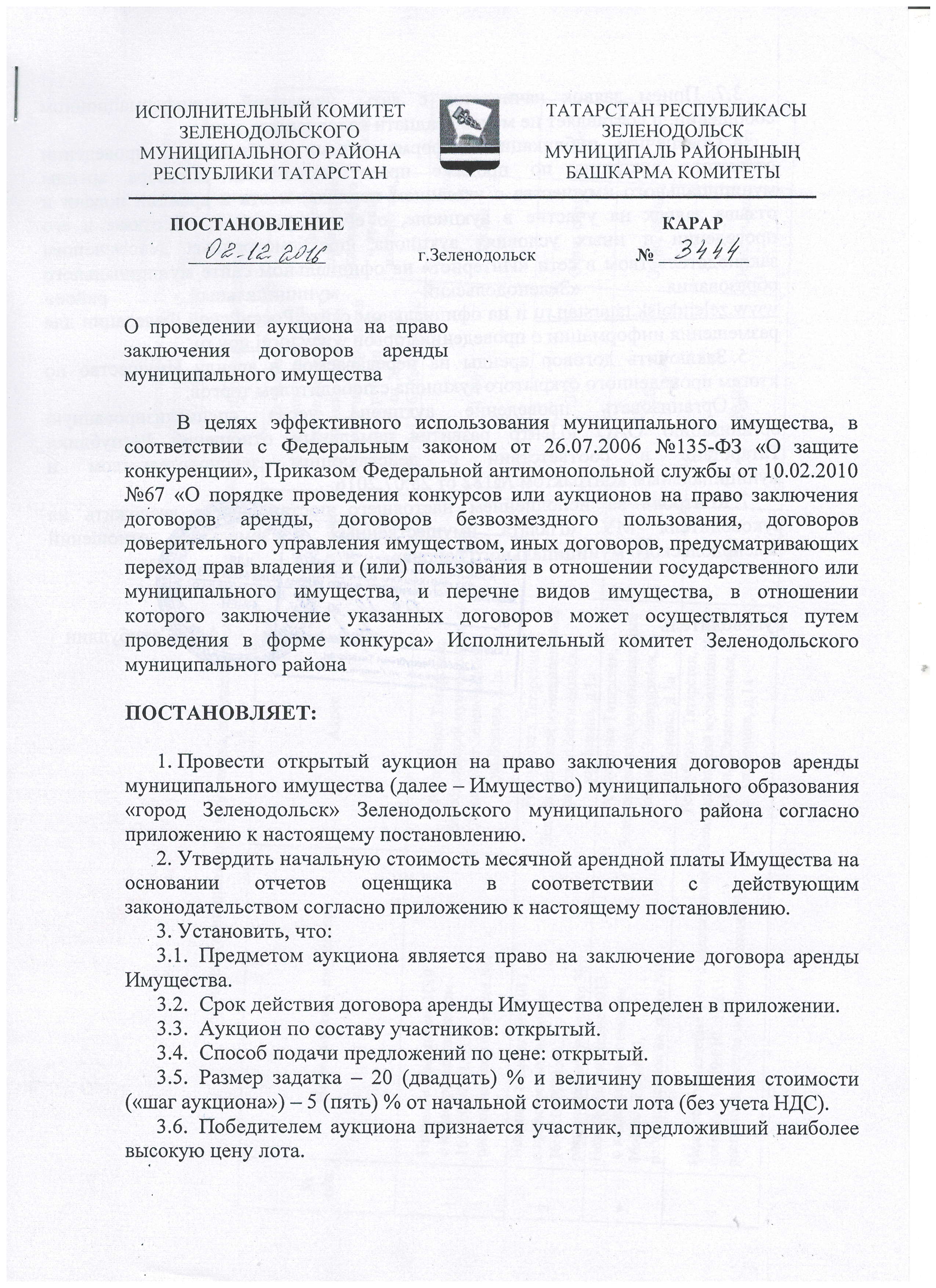 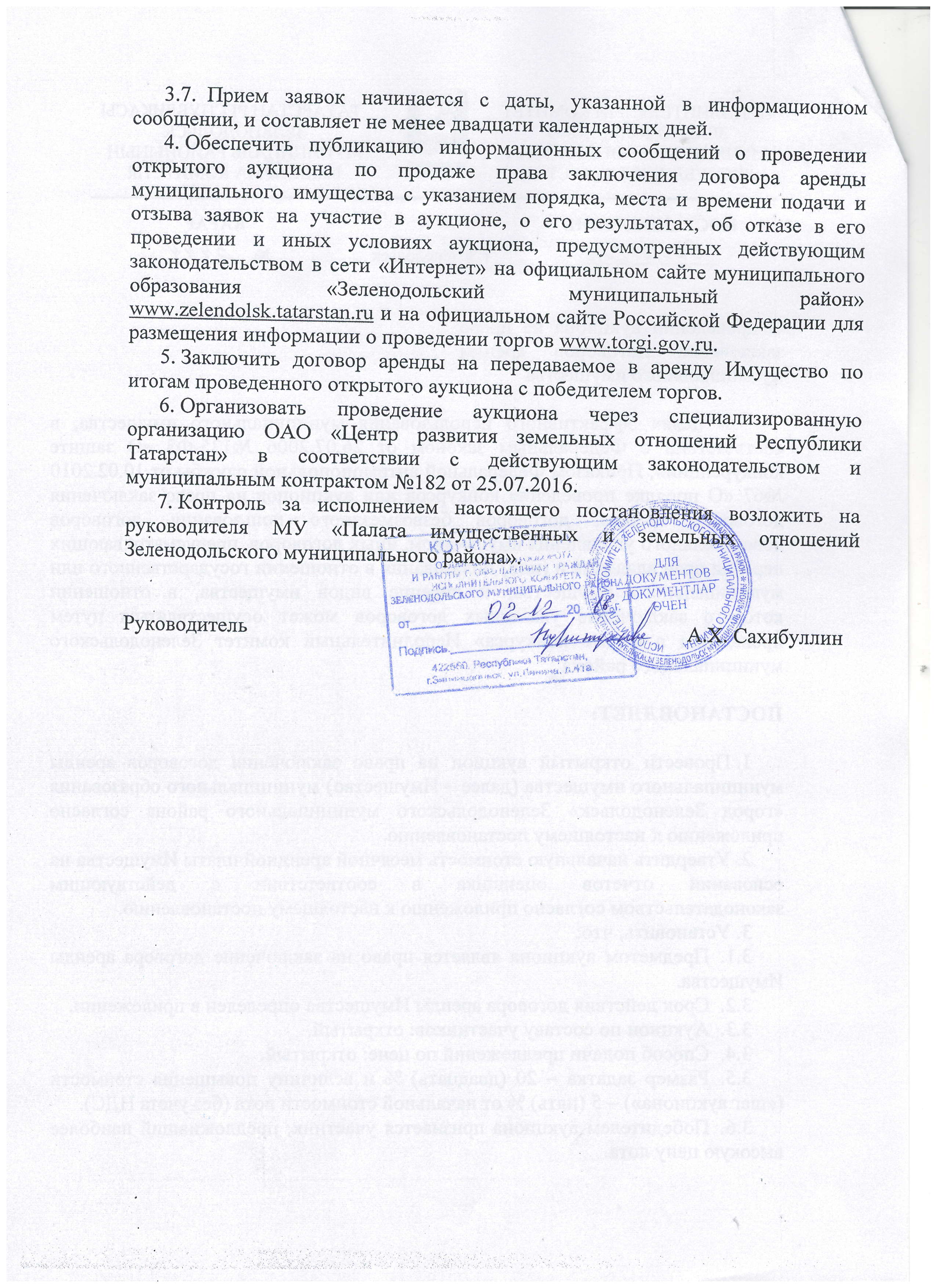 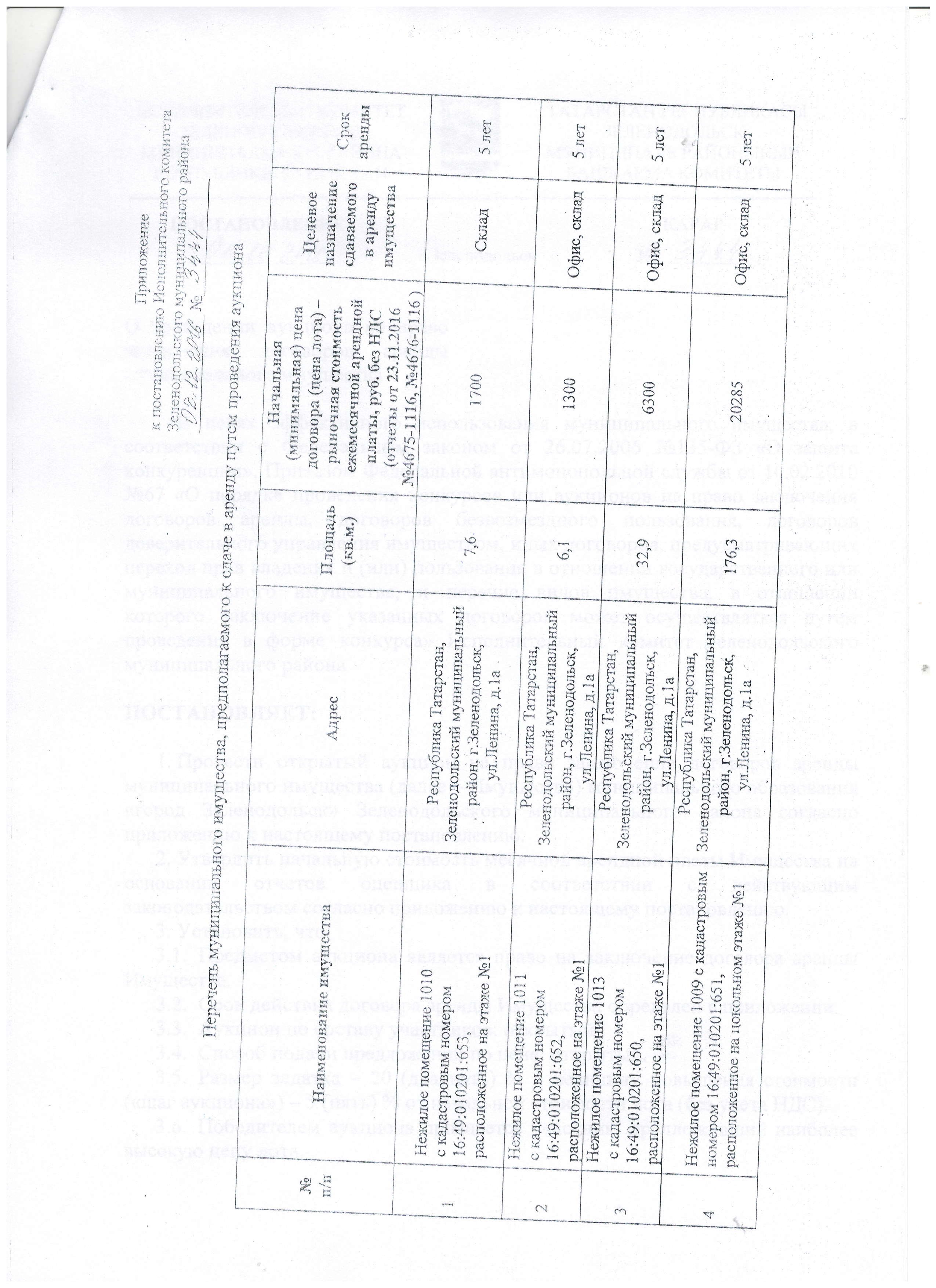 ФИО _________________________________________________________________________Документ, удостоверяющий личность:_____________________________________________серия __________ № __________________, выдан _________________________________________________________________________________________________________________«____» ____________20____г., код подразделения ___________________________________;ИНН ________________________________________________________________________________________________________________________________________________________Тел.: ___(______)____________, Индекс:____________ e-mail:__________________________л/сч:_______________________________________________ (для физических лиц)р/сч:_________________________________, в ______________________________________,к/сч:_________________________________, БИК:___________________________________,ИНН/КПП:________________________________/_________________________________;Кадастровый (условный) номер (здания, сооружения и т.д..): ____:____:_________:____;Площадь (кв.м.):______________________________________________________________________;Местонахождение: _____________________________________________________________;Наименование _______________________________________________________________________________________________________________________________________________Свидетельство о государственной регистрации ю/л серия _____ №_____________________,дата регистрации «____»____________ ________г., наименование регистрирующего органа______________________________________________________________________________ОГРН ________________________________________________________________________ИНН/КПП________________________________/____________________________________Банковские реквизиты претендентар/сч:__________________________________, в ____________________________________,к/сч:___________________________________, БИК:___________________________________,ИНН/КПП:________________________________/_________________________________;ФИО _________________________________________________________________________Документ, удостоверяющий личность:_____________________________________________серия __________ № __________________, выдан _________________________________________________________________________________________________________________«____» ____________20____г., код подразделения ___________________________________;Доверенность от «____»____________20____г. №____________, (нотариус______________)_______________________________________________________________________________Тел.: ___(________)__________________, Индекс:____________e-mail:__________________Кадастровый (условный) номер (здания, сооружения и т.д..): ____:____:_________:____;Площадь (кв.м.):______________________________________________________________________;Местонахождение: _____________________________________________________________;АРЕНДОДАТЕЛЬАРЕНДАТОРИсполком ЗМР________________________Руководитель_________________________ __________________/А.Х. Сахибуллин/_______________/___________/